PREFEITURA MUNICIPAL DE BOCAIUVA – MG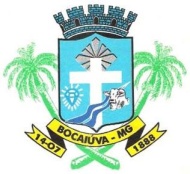 SECRETARIA MUNICIPAL DE EDUCAÇÃORua Mariana de Queiroga, 141 – Telefone: (38) 3251-2136CEP: 39390-000 – Bocaiuva-MGPROCESSO SELETIVO SIMPLIFICADO – EDITAL Nº 04/2021CONVOCAÇÃO DE CANDIDATOS Nº 14/2021   	Nos termos do item 11 do edital, CONVOCAMOS os candidatos inscritos no processo seletivo para cargo de PEB -1 ,e que tenham interesse nas vagas abaixo relacionadas , para entrarem em contato com  à Secretaria de Educação, SEGUNDA-FEIRA dia 14/02/2022 de 10:00 até as 12:00 horas  e informar o nome e a classificação. A apresentação da documentação relacionados no item 11.11 do edital e ainda os documentos comprobatórios de tempo de serviço e títulos declarados na inscrição serão solicitados no ato do contrato após a classificação. A responsabilidade do comparecimento na data e horário agendado, é exclusivamente do candidato. Não haverá retorno na lista caso o candidato não compareça (salvo por motivo de saúde comprovado por atestado que deverá ser enviado por e-mail e comunicado por telefone 38-3251-2136).               	A documentação será rigorosamente conferida pela Divisão de RH, e a contratação somente será concretizada se todos os documentos foram apresentados na forma exigida. Caso haja inconsistência, o candidato poderá ter a sua classificação alterada ou ser desclassificado.    	As vagas serão disponibilizadas através do site da Prefeitura Municipal e página do Facebook da Secretaria Municipal de Educação . NÃO SERÁ PERMITIDO NENHUMA MUDANÇA APÓS O CONTRATO SER ASSINADO.   	As vagas serão preenchidas seguindo o critério de classificação na lista e conferência de documentação.de documentos.                                         PROFESSOR PEB-1ESCOLALOCALIDADEVAGASTURNOE.M JOSÉ RAMOSTRIUNFO01MATUTINOE.M RETA GRANDE RETA GRANDE01VESPERTINOE.M.JOSEFA PEREIRACATARINA01MATUTINOCEMEI OLGA IZARDOLABELA02VESPERTINOE.M JOSÉ SEIXASNOVA DOLABELA01MATUTINO